Государственное учреждение Республики Коми«Детский дом для детей-сирот и детей, оставшихся без попечения родителей» г. Усинска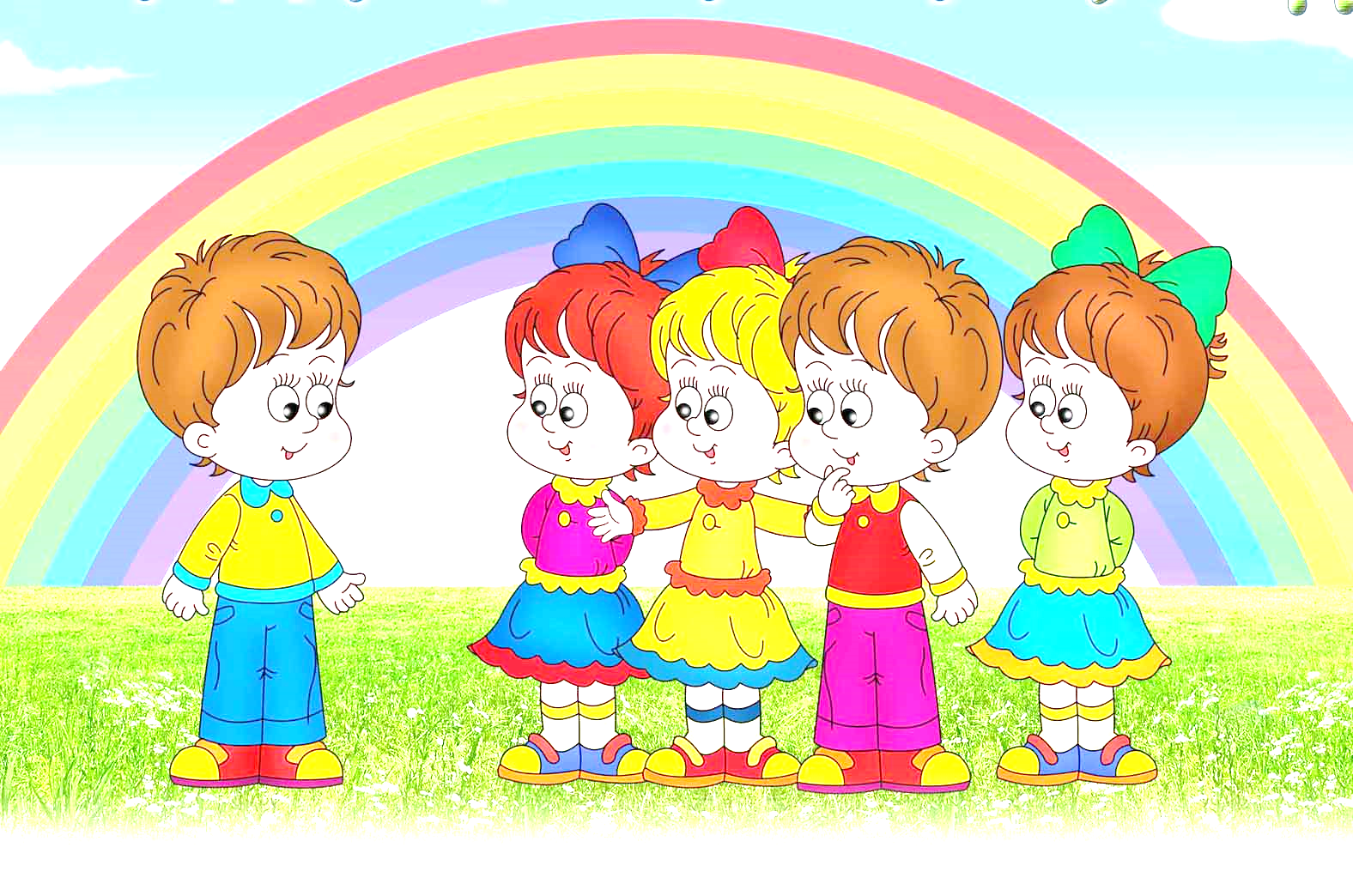 Составитель:воспитатель высшей квалификационной категорииШурховецкая Людмила Вячеславовнаг. Усинск 2020ПАСПОРТ ПРОГРАММЫИнформационная картаПОЯСНИТЕЛЬНАЯ ЗАПИСКАРадуга – это великолепное красочное явление, созданное природой, которое издавна поражало воображение людей заставляя восхищаться палитрой красок. Глядя на радугу, хочется верить в чудеса и волшебство. Какое из природных явлений может сравниться по красоте с радугой? Появление в небе радуги предвещает, что очень скоро наступит хорошая погода и ненастье закончилось.Программа «Радуга улицы» предусматривает воспитательные мероприятия, связанные с изучением природы, природных явлений, а также исторического и культурного наследия. В течение недели в развлекательно - игровой форме будет проходиться проектно - исследовательская деятельность на тему «Моя малая Родина –Коми край». Под наставничеством воспитателей ребята будут знакомиться с увлекательным материалом о флоре и фауне родного края, о традициях и обычаях коренных народов Коми. Обязательным будет проведение комплекса мероприятий, посвящённых «100 – летнему юбилею республики Коми».Главным направлением программы «Радуга улицы» выражается в проведении физкультурно-оздоровительной деятельности, способствующей исполнению основной задачи летней оздоровительной кампании. В летнем лагере обязательны режимные моменты: «Минутки здоровья», утренние зарядки, прогулки и игры на свежем воздухе, закаливание, веселые спортивные соревнования, эстафеты.Программа «Радуга улицы» летнего лагеря предусматривает организацию отдыха детей 7 -16 лет. Она направлена на создание условий для социального, культурного самоопределения, творческой самореализации воспитанников нашего учреждения.Цель программы: Создание условий для отдыха детей в летний период, их духовно - нравственного и физического воспитания, развитие творческих возможностей средствами разнообразной, общественно значимой деятельности, межличностных отношений и социального становления личности ребёнка, осознания себя как части общества и природы.Задачи: Организовать благоприятные условия для разностороннего развития личности каждого ребенка, атмосферы творчества и сотрудничества через активное вовлечение воспитанников в разнообразные виды деятельности;Обеспечить ЗУН по сохранению и укреплению здоровья, формировать привычку заботиться о своем здоровье и вести здоровый образ жизни;Развивать и укреплять связи интернатного учреждения, семьи, учреждений дополнительного образования, культуры;Формирование представлений о гуманном и бережном отношении человека к природе, стремление к ее изучению, умение рационально использовать ее дары и сохранять по принципам природной гармонии.Участниками программы являются:Воспитанники детского дома в возрасте от 7 до 16 лет; педагогический коллектив ГУ РК «Детский дом №4» г. Усинска.Детский лагерь – это форма активного и разнообразного отдыха в каникулярное время, различная социально значимая досуговая деятельность, непохожая на типовую назидательную, дидактическую, словесную деятельность. Именно в это время ребенок свое свободное время заполняет полезными делами. Это колоссальная возможность каждому воспитаннику раскрыть себя, свои таланты, возможность повысить свой статус, уровень самоуважения и самореализации. Летний отдых необходим ребятам для укрепления физического, психологического, эмоционального здоровья.Программы «Радуга улицы» полностью реализована, поставленная цель достигнута и дала положительные результаты. Для ежедневного отдыха детей были оборудованы: комната отдыха и игровая комната. Для оздоровления детей была оборудована спортивная площадка, футбольное поле, приобретен спортивный инвентарь (для игр и прогулок на улице). Задачи, представленные в программе, были решены используя направления:«Удивительная природа родного края» – ежедневный труд природе, экскурсии, походы, конкурсы и выставки детского творчества на темы: «Жители тайги», «Живая вода», «Чудеса природы Коми»; мероприятия, направленные на развитие и формирование знаний о природе и экологии: «Россия начинается отсюда», «Путешествие по миру».«Здоровячок» - для оздоровления воспитанников в летний период были предусмотрены оздоровительные мероприятия и воспитательно - развивающая программа. В качестве наиболее успешно осуществлённого направления следует отметить воспитательно - образовательную деятельность по пропаганде культуры здоровья и здоровьесбережения: были изучены правила поведения в лесу, правила дорожного движения и пожарной безопасности. Ежедневно проводились мероприятия по оздоровлению детей: утренняя зарядка на свежем воздухе, спортивные мероприятия, прогулки, экскурсии, воздушные ванны.Специалисты и воспитатели проводили мероприятия по пропаганде здорового образа жизни, беседы по личной гигиене, значению физической культуры в жизни человека, практические навыки по закаливанию, беседы по профилактике травматизма. С целью реализации творческого потенциала детей систематически проводились игры, конкурсы, викторины, квесты во время прогулок проводились экскурсии-путешествия, развивающие фантазию и креативность каждого ребенка.Анализ содержания мероприятий показал достаточно высокий уровень познавательного потенциала. Дети получили массу положительных эмоций. Грамоты, дипломы, призы - все это способствовало улучшению психосоматического здоровья детей.Результаты бесед с воспитанниками и анкетирование показало, что работа лагеря «Радуга улицы» удовлетворила запросы детей по организации полноценного отдыха в весенний период.В летний период для полноценного отдыха в лагере создавались наилучшие условия для безопасного времяпровождения, комфортного общения и личностного роста детей. Атмосфера, обстановка, структура и взаимоотношения в коллективе способствовали гармонизации интересов и потребностей детей, в соответствии с их внутренним миром и образом жизни.Анализ реализации программы летнего лагеря прошедшего года показал, что наиболее эффективной является работа, построенная в развлекательно - игровой форме.Сроки действия программы: программа «Улица Радуги» разработана на 1 год (летние каникулы).Этапы реализации программы:Реализация программы «Радуга дороги» имеет определенные этапы, каждый из которых несет на себе логическую, содержательную и организационную нагрузку.СОДЕРЖАНИЕ ДЕЯТЕЛЬНОСТИ«В воспитании нет каникул» – эта педагогическая формула всегда является правилом для педагогов нашего интернатного учреждения. И основной целью в летний период. также остаётся организация системы детского отдыха, оздоровления и занятости; создание условий для развития личности в каникулярный период, для формирования его гражданских качеств; укрепление нравственного и физического здоровья. Реализация намеченной программы спланирована по следующим направлениям:МЕХАНИЗМЫ РЕАЛИЗАЦИИ ПРОГРАММЫПрограмма лагеря называется «Улица Радуги». «РАДУГА» –проводится в течении 7дней смены. Главная идея – включение как можно большего числа участников в проводимые дела, игры, конкурсы, состязания, соревнования. Следовательно, происходит перемена в деятельности воспитанника – от простого зрителя до активного участника и организатора игры. Вследствие этого «РАДУГА» представляется, как модель коллективных и индивидуальных творческих дел. На время смены лагерь становится улицей РАДУГИ. Жителей этого городка зовут КАПЕЛЬКИ И СОЛНЫЫШКИ, наградные знаки – РАДУЖКИ (цветные медальоны). Лагерь становится улицей, где будут действовать свои законы и заповеди, ориентированные на укрепление здоровья, закаливание и физическое развитие. «Улица» - это специально организованная форма деятельности, созданную на принципе признания ценностей равенства, свободы, справедливости. Это оригинальное сказочное государство, где в своих правах и обязанностях все равны - как дети, так и взрослые.На первое место в программе устанавливается игра, которая ведет к самовоспитанию, поскольку «игра – это не имитация жизни, это серьезная деятельность, которая позволяет ребенку самоутвердиться, самореализоваться». Являясь активным участником игры, ребенок в дальнейшем использует в повседневной жизни приобретённые ЗУН с целью организации досуга во внеурочно деятельности. Каждый этап осуществления данной программы включает в себя разнообразные типы игр цель которых направленна на развитие ЗУН и способностей ребенка, для всестороннего развития его личности.Правителем города «РАДУГА» Мэр. Дума принимает законы, которые должны содержать в себе:Оптимальный двигательный режимЗакаливание;Положительные эмоции.Законы утверждается общим собранием всех жителей города.Игровое пространство лагеря на 7 дней превращается в город «РАДУГА». Жители улицы весёлые и добрые. Они любят Радугу, которая после дождя возникает на чистом голубом небе и повисает яркой цветочной дугой. Как пройдет день зависит от цвета этих лучей. Красный цвет– день посвящён безопасности (мероприятия по ПДД, ППБ, воспитанники вспоминают правила поведения на воде, в лесу и т.п.)Оранжевый цвет - день интеллектуальных игр;Жёлтый день – день развлечений (развлекательно-познавательные игры, экскурсии, походы);Зелёный – день экологии (знакомство с разнообразной флорой и фауной родного края, КТД, экскурсии, поход на «Тропу здоровья»);Голубой цвет - спортивный (игры и мероприятия на спортивную тематику);Синий цвет – день творчества (ознакомление с творчеством народов, экскурсии, КТД, практические занятия, эксперименты с цветовой гаммой);Фиолетовый день – краеведческий (экскурсии по историческим местам и достопримечательностям города, посещение музеев, выставок народного промысла, просмотр презентаций, видеофильмов).Игровая легенда:Жители города «Улицы Радуги» очень весёлый и добрый народ. Они любят Радугу, которая после дождя появляется на чистом небесном просторе и повисает яркой дугой. сверкая своими цветами-лучиками. И жили в городе весело и дружно. При каждом появлении РАДУГИ жители города пели веселые песни, танцевали, дарили друг другу улыбки. А Радуга, заслышав их веселье, тотчас откликалась. Цветные лучи не украшали небо, отражаясь в каждой капельке воды, оставленной дождем.Лишь злобная Чёрная Туча была не рада веселью. Позвала Чёрная Туча своих слуг – 7 грозовых туч и приказала им спрятать Радугу от людей. Детям предлагается найти и спасти Радугу. Ведь 7 грозовых туч – это 7 дней. Если день пройдёт весело и дружно, предложенные задания будут выполнены в полном объёме - одна туча уходит, открывая часть Радуги. К концу смены Радуга будет свободна, и все жители будут жить счастливо.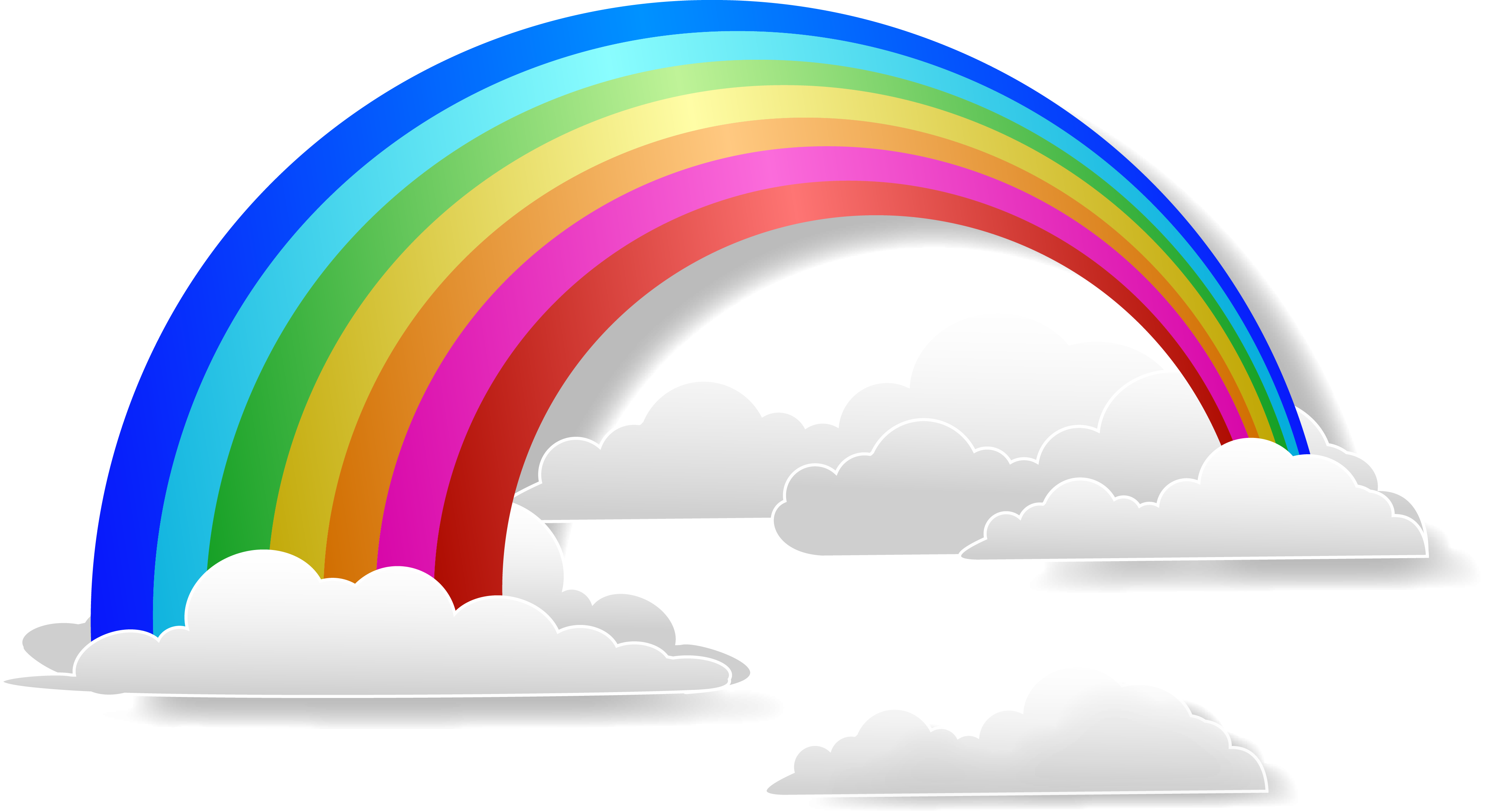 8.30 - 9.00 –сбор детей, отрядная перекличка9-00 - 9.15 –  зарядка, линейка, поднятие государственного флага.9.15-10.00 – завтрак. 10.00-12.00 – работа по плану: мероприятия по закаливанию, творческие мероприятия, спортивные игры.12.00-13.00 – обед13.00-15.00 – тихий час (малые подвижные игры, просмотр фильмов)1.500-16.00 – работа по плану: игры на свежем воздухе, конкурсы, отрядные мероприятия.);16.00 – 16.45 –дела отряда17.00 -17.30 – линейка, спуск государственного флага17.45 – 18.00 – свободное время18.00 -18.30 – ужин18.45 – 20.00 - свободное время.ПЛАН – СЕТКА МЕРОПРИЯТИЙ Смена лагеря выпадает на начало каникулярного летнего периода. Дети после окончания учебного года хотят отдохнуть и отвлечься от занятий, попасть в абсолютно другой мир – увлекательный мир-путешествий, новых приключений, чудес и волшебства. С первых дней летних каникул, дети будут вовлечены в увлекательный круговорот игр, конкурсов, развлекательных программ и соревнований. Ни у одного ребенка не найдется минуты свободного времени, так как график мероприятий очень насыщенный. Работа кружков в лагереОформление лагеряВсё оформление лагеря делится на три блока:В конце каждого дня и недели воспитатели подводят итог и анализируют качество и содержание своей работы по результатам обратной связи, вносят корректировки.УСЛОВИЯ РЕЛИЗАЦИИ ПРОГРАММЫНаучно-методическое сопровождение программы Для эффективной работы в лагере активно используется методика КТД.Этот метод, учитывает психологию детского и подросткового возраста, оказывая положительный эффект на психологию ребенка. Каждый участник способен раскрыть в себе творческий потенциал, раскрыть свои возможности и способности, повысить самооценку. Коллективное творческо – это событие, предполагающее непрерывный поиск оптимальных решений, жизненно-важных задач. Ребенок начинает задумывается о своем месте в коллективе, обществе, своей значимости; учиться планировать свое время.Реализация программы «РАДУГА» предусматривает использование разнообразных видов КТД, а именно:Организаторские дела Познавательные дела Трудовые дела Художественно - декоративные СпортДля организации деятельности лагеря мы будем опираться на следующие материалы:МОНИТОРИНГ ВОСПИТАТЕЛЬНОГО ПРОЦЕССА Психолого-педагогическое сопровождениеЦель психолого-педагогического сопровождения воспитанника детского дома во время пребывания в летнем лагере - обеспечение всестороннего развития, в соответствии возрасту ребенка, с учетом его интересов и способностей.Основные виды деятельности:-индивидуальное и групповое консультирование;-диагностическая деятельность;-просветительская деятельность;-групповые формы занятий с детьми;Формы и методы работы:познавательно-развлекательные игры;развивающие игры;спортивные мероприятия;ролевые игры;беседы, диспуты, викторины квесты и т.д.;психологический тренинг;конструирование, рисование, декоративно – прикладное творчество;музотерапия, сказкотерапия; пластилинотерапияи т.д.Предполагаемый результат.В результате реализации программы летнего лагеря планируется сформировать индивидуально – личностные качества каждого ребенка, ориентированные на норму психологического и физического развития, соответствующего возрасту.Диагностическая деятельность осуществляется в два этапа: в начале смены и в конце.Диагностический блок включает: анкетирование и социометрию, определение самооценки детей, уровень тревожности с использованием проективного метода исследования, рисуночные тесты.Итоги диагностики служат ориентиром в организации деятельности детей в начале и в конце смены; помогают выявить проблемы, касающиеся психологического и социального развития детей, дают возможность внести коррективы в воспитательную деятельность.Консультации помощь ребенку справиться с негативными эмоциями, предотвращение, профилактика и разрешение конфликтных ситуаций, возникающих в детском коллективе, решение хозяйственно - бытовых вопросов, возможность проявить и раскрыть свой потенциал. Индивидуальные консультации поводятся для педагогов и воспитанников (по их желанию, необходимости).Просветительская деятельность. Одна из важнейших задач - пробудить у воспитателя интерес к использованию в повседневной практике психологических знаний. Эти знания необходимы, они дают возможность организовать пребывание воспитанников в лагере комфортной. Групповые занятия. На протяжении всего периода проводятся групповые занятия с детьми и воспитателями. С целью организации результативного отдыха и досуга детей и устранение существующих проблем применяются следующие методики Анкета «Познакомимся».Программа тренингов общения «Я и мои друзья».Анкета «Как мы жили?».«Методика дерева» (эмоциональное состояние ребёнка).Дневник эмоций.СПИСОК ЛИТЕРАТУРЫАлыева И.Ф. – «Строим теремок. Летняя игровая программа для детей» //Педсовет. - 2011. - №4. - с.3-5Бетехтина О.Ф. – «Организация детского досуга.». - 2009. - №4. -с.23Дежникова Н.С. – «Воспитание экологической культуры у детей и подростков». М.: 2001.Осьмашина Н.Я., Машарской Н.Я. - «Методические материалы из опыта организации эколого-биологической деятельности учреждений дополнительного образования детей» / Под ред. А. И. Осьмашина, Н. Я. Машарской. - СП6., 2000.Титов С. В. – «Ура, каникулы»! //М., 2001 г.Шмаков С. А. –«Дети на отдыхе». //М., 2001 г.Шмаков С.А., Безродова Н. – «От игры к самовоспитанию». //Сборник игр. М.; Новая школа. 1993.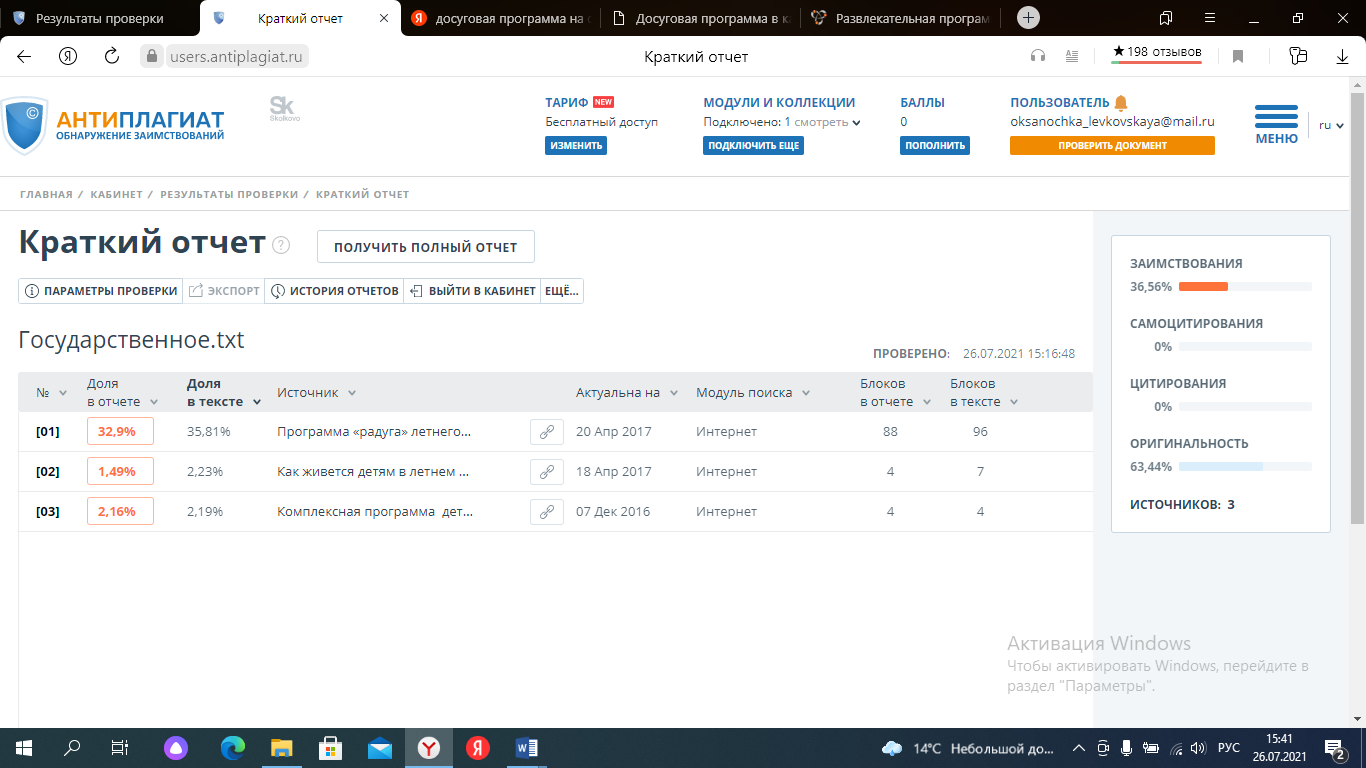 РАССМОТРЕНАна совещании (при директоре)педагогического коллективаПротокол №От «_» 2020 г.УТВЕРЖДАЮ                                                          ДиректорГУ РК «Детский дом №4»г. Усинска_____ Меризонцева О.В. 2020 гПолное название программыКомплексная краткосрочная программа летнего оздоровительного лагеря при ГУ РК «Детский дом №4» г. УсинскаАдресат проектной деятельности Детский оздоровительный лагерь «Улица Радуги» для детей с 6 до16 лет интернатного учреждения (посещающих школу)Сроки реализации программыИюнь 2020 годаЦель программыСоздание условий для полноценного детского отдыха в летний период отдыха, формирование творческой, социально активной, адаптивной личности, знающей историю своей страны и родного края.Задачи - организовать благоприятную психоэмоциональную атмосферу в детском коллективе, направленную на раскрытие, развитие и реализацию интеллектуального, физического, творческого потенциала воспитанников, через объединение коллектива и вовлечение в творческие мероприятия;- оказывать содействие в сохранении и укреплении здоровья детей; формирование устойчивой мотивации к ведению здорового образа жизни путем включения в разнообразные физкультурно-спортивные и профилактические мероприятия;- воспитывать культуру личности, развивать интерес к историко-краеведческой, познавательно -исследовательской деятельности, об истории страны и родного края.Краткое содержание программыВ течении 7 дней территория (игровая площадка) превращается в радужную улицу. Жители города «капельки» и «солнышки» - воспитанники детского дома. Играя и веселясь создают прекрасную Радугу, которая поднимается высоко над домом, радуя всех своей яркой цветочной гаммой.Каждый день имеет свой цвет.Все были рады Радуге, Но Чёрная Туча спрятала её. И детям предлагается найти Радугу выполнив посильно задание. Выполнив дневное задание, туча уменьшается, открывая часть Радуги. За 7 дней ребята, выполнив все задания открывают Радугу. Радуга свободна! И все будут жить счастливо.Программа рассчитана на 7 дней. Ожидаемый результат1.Совершенствование психологического климата в детском коллективе, создание благоприятной доброжелательной атмосферы, что разрешит реализовать каждому ребенку свои индивидуальные способности в различных видах деятельности: творческой, познавательной, спортивной, социальной, коммуникативной;2.Сохранение и укрепление здоровья детей и подростков, формирование потребности в ведении здорового образа жизни;3. Совершенствование профессионального мастерства в организации воспитательной работы с детьми, что будет способствовать росту уровня удовлетворенности со стороны детей, так и педагогов.4.Воспитание гражданско-патриотических качеств личности, повышение уровня осознанности, ценностного отношения к Отечеству, развитие чувства национальной гордости за свою страну и малую родину.Этапы программыВиды деятельности:ОтветственныеПодготовительный этап- (апрель)разработка педагогической основы программы и сюжетно-игровой модели;проведение совещаний при директоре по подготовке интернатного учреждения к летнему лагерю;подбор кадров из сотрудников дома;оборудование комнат, игровых площадок;подготовка методического материала на основе учета тематики;изготовление атрибутики;составление необходимой документации для деятельности лагеря Администрация ГУ РК «Детский дом №4» г. УсинскаПсихологСоциальный педагогВоспитательОрганизационный этап (май) Задачи:создать условия для раскрытия способностей каждого воспитанника;раскрыть лидерские способности детей, их желания, возможности и интересы; планирование совместной жизнедеятельность.Содержание: игры, тренинги на сближение детского коллектива, дружеские встречи, КТД на раскрытие творческих интересов и способностей. Проведение психологом диагностики по выявлению лидерских, организаторских и творческих способностей детей;Запуск игровой модели летнего лагеря;Формирование органов самоуправления; отрядов с учетом возраста и желания детей;Ознакомление с законами, традициями, правилами лагеря;Проведение анкетирования, тестирования ребят с целью определения их психического и эмоционального состояния и зон тревожности;Подготовка к открытию смены.ПсихологСоциальный педагогПедагог - организаторВоспитательОсновной этап (июнь)Задачи:обеспечение интересной разнообразной деятельностью на основе совместных интересов и творчества;обучить ребят самостоятельно планировать и анализировать каждый свой день, строить деятельность на принципах самоуправления;формировать и закреплять традиции лагеря;Воспитывать доброжелательные, толерантные отношения в детском коллективе.Работа по плану: игры, праздники, состязания, тематические дни.воплощение в жизнь основной идеи программы;проведение познавательных, развлекательных, спортивно-массовых мероприятий;организация деятельности органов детского самоуправления;ежедневное наблюдение за состоянием здоровьяинформационное сопровождение реализации программы на сайте детского дома.Педагог – организаторПсихологВоспитательМед. сотрудникЗаключительный этап (последние два дня смены)Формирование позитивных эмоций повышение самооценки детей (грамоты и благодарности за вклад в жизнь отряда, лагеря);Подведение итогов; изготовление памятных подарков - сюрпризов друг другу, воспитателям, сотрудникам лагеря.Содержание: выставки, встречи, соревнования, выступления, прощание.Итоговая диагностика. Оценка и самооценка участниками смены личностно – значимых результатов участия в программе. Групповой анализ и демонстрация индивидуальных и групповых достижений.Создание эмоциональной атмосферы успешного завершения смены.Подведение итогов смены. Награждение наиболее активных участников и вручение им грамот, благодарственных писем родителям с символикой лагеря;Анализ предложений и рекомендаций детей, персонала и др. Вырабатывание перспектив деятельности. Закрытие смены.Рефлексия. Формирование положительного решения у ребенка о пребывании в лагере на будущий год.Администрация ГУ РК «Детский дом №4» г. УсинскаПсихологСоциальный педагогПедагог -организаторВоспитательМед. сотрудникПостлагерный этап (июль, август)составление итоговой документации;анализ данных психолого-педагогических диагностик;анализ соотношения затрат с социально-педагогическим эффектом;анализ программы летнего отдыха.ДатаНаправление деятельностиМероприятияКрасный день(ОБЖ)1.Организационное мероприятие «Здравствуй, РАДУГА!»:линейка;беседа «Мой любимый город»; ознакомление и принятие правил поведения в летнем лагере «РАДУГА»;обустройство улицы;инструктаж по ПДД.2.Операция «Уют».3. Минутка здоровья «Солнце, воздух и вода - наши лучшие друзья».4.Анкетирование «Мои желания и увлечения»5.Правила поведения и эвакуации при ЧС.6. Развлекательная программа «Давайте веселиться –петь, играть и танцевать»Оранжевый день (интеллектуальный)1.Минутка здоровья «Мой рост и вес»2.Просмотр видео ролика «Усинск – как все начиналось» 3. Викторина «7 чудес Усинского района»4. Игровая программа «Летний ералаш»5.Игровая программа «Весёлое настроение»Жёлтый день(день развлечений)1. Минутка здоровья «Для здоровья и бодрости - закаляемся»2.Квест «В поисках потеряшки».3.Ролевая игра «В некотором царстве, в некотором государстве»4. Просмотр мультипликационного фильма «Руслан и Людмила»Зелёный день(день природы)1. Минутка здоровья «Лето солнышком согрето»2.Игра по станциям «Царство природы»3.Просмотр художественного фильма «Кролик Питер»4.Творческая мастерская «Природа Земли Коми»Голубой день(спортивный)1.Минутка здоровья «В гости к Витаминке»2.Просмотр презентации «Мы гордимся вами» (посвящена спортсменам Республики Коми)3.Флешмоб в рамках проекта «Здоровье в движении»4. Соревнования по легкой атлетике «Быстрее! Выше! Сильнее!» по видам из ВФСК «ГТО» Синий день(день творчества)1.Минутка здоровья «Шедевры кухни и здоровье»2.поле чудес «Шедевры мировой культуры».3. Конкурс рисунков «Пейзаж моей Родины»4. Конкурсная программа «Слабо».Фиолетовый день (краеведческий)1.  Минутка здоровья «Зелёная аптечка. Первая помощь при укусах насекомых»2.Флешмоб «День России» 3. КВН «Знай и люби свой город, свою республику»5. Закрытие смены.Название кружкаНаправление деятельностиРежим работы«У Лукоморья»ТворческоеЕжедневно«Загадки Почемучки»ИнтеллектуальноеЕжедневно«Наши руки не для скуки»ТворческоеЕжедневно«Чемпиончики»СпортивноеЕжедневно1.блокОбщелагерное оформление:«Мероприятия на день» располагаются на 7 грозовых тучках. Стенд «В нашем городе живут» и «наши успехи». На ней список горожан, герб города, указы, грамоты с поздравлениями горожан по разным поводам и др.«Солнечные часы» (режим дня);«Календарь полезных дел» (план-сетка);«Маршрутная карта» (изображение территории лагеря);«Почта доверия» (пожелания, просьбы, обсуждения); Стенд «Информбюро» (информация о событиях лагеря за день)блокУголок ОБЖ «Тропика безопасности» - размещение информации по правилам ДД, безопасного поведения в летний период дома, на природе, в походе и т.д.3 блокОформление отрядов:Лента «Настроение сегодня или как прошел день» – форма обратной связи, которая ежедневно дает возможность отследить эмоциональное состояние детей, ка итог прошедшего дня. Свои впечатления о прожитом дне отмечают на Ленте. Каждый житель улицы на ленте закрашивает капельку или круг цветным маркером. Красный цвет – день прошёл на «отлично», синий цвет – «хорошо», зеленый цвет - «было скучно».1. Материалы, расширяющие и дополняющие программу:1. Материалы, расширяющие и дополняющие программу:Нормативные документы:1. Федеральный закон «Об образовании» от 29.12.2012 г. № 273-ФЗ2. Федеральный закон «Об основных гарантиях прав ребёнка РФ» от 24.07.1998 г № 124-ФЗ3. Постановление Главного государственного санитарного врача РФ от 19.04.2010 №25 «Об утверждении СанПиН 2.4.4.2599-10 «Гигиенические требования к устройству, содержанию и организации режима в оздоровительных учреждениях с дневным пребыванием детей в период каникул»Юридическая литература:1 Конституция РФ2.Гражданский Кодекс РФ3.Уголовный Кодекс РФ4.Семейный КодексМетодическая литература:Зайцева О.В., Карпова Е.В. «На досуге: игры в школе, дома, во дворе» «Академия развития»., 2005 г.Гигоренко Ю.Н., Пушина М. А., «Учебно – практическое пособие для воспитателей и вожатых». - М.: Педагогическое общество России, 2003 г.Гузенко А.П. Как сделать отдых детей незабываемым праздником. Волгоград: Учитель, 2007 г.Лобачева С.И. Организация досуговых, творческих и игровых мероприятий в летнем лагере. Москва: ВАКО, 2007 г.Ромашина Н.Ф. Внеклассные мероприятия в игровой форме, Москва: «Глобус», 2007 г.Шмаков С.А. Игры-шутки, игры-минутки, М., 1993 г.Шмаков С.А. Ее величество— игра. М., 1992.Шмаков С.А. «Уроки детского досуга». М., «Просвещение» 1997г.2.Дидактический материал:2.Дидактический материал:Игры:Лото по теме «Родина»;Лото по теме «Наш край»»;Лото;Настольные, дидактические игры;Игры на развитие логики, фантазии;Игры головоломки, ребусы, кроссворды;Спортивные, подвижные игрыДидактический материал «Правила дорожного движения»»;Изготовление гербария (цветы и растения Усинского района);Материал по окружающему миру «Природные зоны»;Сборники загадок, скороговорок, поговорок и т.д. народа КомиТворческие проекты воспитанников: «Традиции земли родной», « Я люблю свою страну»;3. Методический раздел:3. Методический раздел:1.Создание картотеки воспитательных мероприятий;2. Разработка тематических презентаций об Усинском районе и республике Коми;3. Копилка нестандартных мероприятий;4.Оформление:4.Оформление:Стенды«Летняя азбука»,«Как провести отдых с пользой»; «Выставка детского творчества»;«Замечательный момент» фотовыставка (еженедельно)Медиа ресурсы:Презентации проведённых мероприятий Детская мультимедийная энциклопедия Кирилла и МефодияСборник фильмов и мультфильмов для детей Электронный сборник творческих заданий на развитие фантазии и чувства цвета «Повторяй и рисуй». Видеоэнциклопедии по окружающему миру: «Секреты природы»; «Ознакомление с окружающим миром»; «Земля – развитие жизни»;«Насекомые, птицы»; «Земля – происхождение человека»; «Природные зоны России» (видеостудия). Программно-методический комплекс по укреплению здоровья «Семейный наставник» (НПО ООО «ИНИС-СОФТ»);11. Игра «Чудесное дерево»;12. Игра – викторина «Герои сказок Коми»13. Онлайн - экскурсии по музеям мира.14. Квест «В поисках радужного колокольчика»